Make-Tech kitContents of a kit1 x Arduino development board1 x analog/digital light intensity sensor1 x Smart Car Chassis2 x yellow direct current motor with gear2 x quality wheel compatible with the engine1 x Current Pushing Circuit for L298N Motors1 x servo motor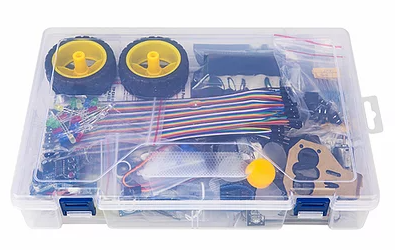 1 x 360 bracket for servo motor6 x switches2 x set of 40 bridging wire in colors1 x LCD screen 1602 including I2C1 x LM36 temperature sensor1 x Distance Sensor (Ultrasonic) HC-SR041 x stand for distance sensor1 x Infrared receiver circuit1 x infrared remote control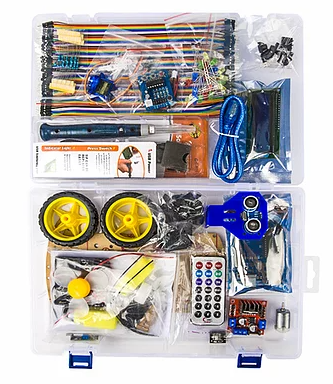 1 x ISD1820 audio recording/playback circuit25 x resistors of different values ​​(50, 100, 220, 50K, 470K) 25 x LED bulbs in different colors (red, green, yellow, white, blue)2 x colored LED bulb1 x 2N2222 transistor1 x matrix 400 holes1 x soldering iron set with USB connection1 x Plastic Storage Box